Publicado en Madrid el 10/05/2017 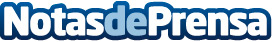 Veteranos del Atlético de Madrid y Real Madrid participan en el proyecto pádel solidarioEx jugadores del Atlético de Madrid y Real Madrid jugaron un partido de pádel en el Mutua Madrid OpenDatos de contacto:Tamara CaricolDpto. Marketing 91 590 15 10 Nota de prensa publicada en: https://www.notasdeprensa.es/veteranos-del-atletico-de-madrid-y-real-madrid_1 Categorias: Nacional Fútbol Solidaridad y cooperación Otros deportes Pádel http://www.notasdeprensa.es